                                                                    ПОСТАНОВЛЕНИЕ                                     Главы муниципального образования«Натырбовское сельское поселение»«1» декабря  2015г.                                              № 48 .                                              с.Натырбово О внесении изменений  и дополнений в Постановление главы муниципального образования «Натырбовское сельское поселение» № 3 от 14.01.2013г. «О перечне должностных лиц органов местного самоуправления, уполномоченных составлять протоколы об  административных правонарушениях».В соответствии с Законами  Республики Адыгея  от 09.01.2007года №56 «О наделении органов местного самоуправления государственными полномочиями Республики Адыгея в сфере административных правонарушений»,  от 19 апреля 2004г. № 215 «Об административных правонарушениях», руководствуясь Уставом муниципального образования «Натырбовское сельское поселение»   П О С Т А Н О В Л Я Ю :Внести  в Постановление главы муниципального образования «Натырбовское сельское поселение» от 14.01.2013г. № 3 «О перечне должностных лиц органов местного самоуправления, уполномоченных составлять протоколы об административных правонарушениях» следующие изменения:          1). Приложение № 1 к Постановлению главы муниципального образования «Натырбовское сельское поселение» № 3 от 14.01.2013г. изложить в новой редакции согласно приложению №1 к настоящему Постановлению. Со дня вступления в силу настоящего Постановления, признать утратившим силу            Постановление главы муниципального образования «Натырбовское сельское               поселение» от 12.03.2014 года  № 4 «О внесении изменений и дополнений в            Постановление главы   муниципального образования «Натырбовское сельское            поселение» от 14.01.2013г. № 3 «О перечне должностных лиц органов местного            самоуправления, уполномоченных составлять  протоколы об административных            правонарушениях».    Настоящее Постановление  обнародовать на информационном стенде в администрации           поселения  и разместить  на  официальном сайте администрации в сети Интернет  по                     адресу: //adm-natyrbovo.ru// Настоящее постановление вступает в силу со дня его подписания.Глава муниципального образования«Натырбовское сельское поселение»                                    Н.В.КасицынаПриложение№1к Постановлению главыМО «Натырбовское сельское поселение»№ 48  от «1»  декабря  2015г.ПЕРЕЧЕНЬ            должностных лиц органов местного самоуправления муниципального             образования «Натырбовское сельское поселение», уполномоченных составлять              протоколы об административных правонарушениях, предусмотренных               Законом Республики Адыгея от 19 апреля 2004г. №215 «Об административных              правонарушениях».УРЫСЫЕ ФЕДЕРАЦИЕАДЫГЭ РЕСПУБЛИКМУНИЦИПАЛЬНЭ  ГЪЭПСЫКIЭ ЗИIЭ «НАТЫРБЫЕ  КЪОДЖЭ ПСЭУПI»385434 с. Натырбово,ул. Советская № 52тел./факс 9-76-69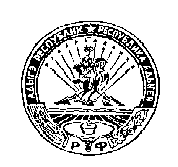 РОССИЙСКАЯ ФЕДЕРАЦИЯРЕСПУБЛИКА АДЫГЕЯМУНИЦИПАЛЬНОЕ ОБРАЗОВАНИЕ«НАТЫРБОВСКОЕ СЕЛЬСКОЕ ПОСЕЛЕНИЕ»385434 с. Натырбово, ул. Советская № 52тел./факс 9-76-69Должностные лица администрациимуниципального образования«Натырбовское сельское поселение»Статьи Закона     Республики Адыгея       от 19.04.2004г.№ 215        «Об административныхПравона          правонарушениях», по        которым составляются        протоколы1.Заместитель главы администрации муниципального  образования  «Натырбовское сельское поселение» по общим вопросам Статьи 20, 21, 22, 23, 23.1, 24, 25, 27.1, 27.2, 29, 30, 30.1,  31, 31.1, 32, 33, 34, 35, 36.2. Главный специалист администрации муниципального образования «Натырбовское сельское поселение» по финансово–экономическим вопросамСтатьи 20, 21, 22, 23, 23.1, 24, 25, 27.1, 27.2, 29, 30, 30.1,  31, 31.1, 32, 33, 34, 35, 36.3. Главный специалист администрации муниципального образования «Натырбовское сельское поселение» по земельным вопросамСтатьи 20, 21, 22, 23, 23.1, 24, 25, 27.1, 27.2, 29, 30, 30.1,  31, 31.1, 32, 33, 34, 35, 36.4. Специалист 1категории  администрации муниципального образования «Натырбовское сельское поселение» по общим вопросамСтатьи 20, 21, 22, 23, 23.1, 24, 25, 27.1, 27.2, 29, 30, 30.1,  31, 31.1, 32, 33, 34, 35, 36.5. Специалист 2категории  администрации муниципального образования «Натырбовское сельское поселение» по общим вопросамСтатьи 20, 21, 22, 23, 23.1, 24, 25, 27.1, 27.2, 29, 30, 30.1,  31, 31.1, 32, 33, 34, 35, 36.